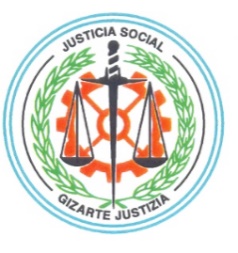 ILUSTRE COLEGIO OFICIAL DE GRADUADOS SOCIALES DE BIZKAIABIZKAIKO GRADUATU SOZIALEN ELKARGO OFIZIALABilbo, 2023ko martxoaren 21aLankide agurgarria:Gaur honako informazioa argitaratu da:Non: BAOnData: 2023.03.21Nork: Ogasun eta Finantza SailaGaia: Oker-zuzenketa, Ogasun eta Finantzen foru diputatuaren 954/2022 Foru Agindua, abenduaren 23koa, zeinen bidez onartzen baitira zerga hauek kudeatzean aplikatu beharreko batez besteko salmenta-prezioak: Ondare Eskualdaketen eta Egintza Juridiko Dokumentatuen gaineko Zerga, Oinordetza eta Dohaintzen gaineko Zerga, eta Zenbait Garraiobideren gaineko Zerga Berezia.Lotura: https://www.bizkaia.eus/lehendakaritza/Bao_bob/2023/03/21/I-322_eus.pdf?hash=55c505b8f182f36a49b7b4a7a59f90bbNon: EAOnData: 2023.03.21 Gaia: Centro Trama Elkartearen III. Hitzarmen Kolektiboa.Lotura: https://www.boe.es/boe/dias/2023/03/21/pdfs/BOE-A-2023-7388.pdfNon: EAOnData: 2023.03.21Gaia: Ilunion Seguridad, SAren V. hitzarmen kolektiboa.Lotura: https://www.boe.es/boe/dias/2023/03/21/pdfs/BOE-A-2023-7389.pdfNon: EAOnData: 2023.03.21 Gaia: Elikadura-pasten industrietarako XI. hitzarmen kolektibo nazionala.Lotura: https://www.boe.es/boe/dias/2023/03/21/pdfs/BOE-A-2023-7390.pdfNon: EAOnData: 2023.03.21Gaia: Administrazio-kudeaketen estatuko VIII. Hitzarmen Kolektiboaren 2022. urterako soldata-taula eransten duen akta.Lotura: https://www.boe.es/boe/dias/2023/03/21/pdfs/BOE-A-2023-7391.pdfNon: EAOnData: 2023.03.21 Gaia: Enercon Windenergy Spain, SL enpresaren III. Hitzarmen Kolektiboaren 2023. urterako soldata-berrikuspena.Lotura: https://www.boe.es/boe/dias/2023/03/21/pdfs/BOE-A-2023-7392.pdfNon: EAOnData: 2023.03.21 Gaia: 2023. urterako soldata-berrikuspena eta Mediterranea Merch, SL enpresaren Alacanteko, Valentziako eta Murtziako lantokietarako hitzarmen kolektiboko soldata-taula.Lotura: https://www.boe.es/boe/dias/2023/03/21/pdfs/BOE-A-2023-7393.pdfNon: EAOnData: 2023.03.21 Gaia: Euro Pool System España, SLU enpresaren 2023ko hitzarmen kolektiboaren soldata-berrikuspena eta soldata-taulak.Lotura: https://www.boe.es/boe/dias/2023/03/21/pdfs/BOE-A-2023-7394.pdfNon: EAOnData: 2023.03.21Gaia: Irin panifikagarrien eta semolen sektoreko enpresentzako 2022. urterako behin betiko soldata-taulak.Lotura: https://www.boe.es/boe/dias/2023/03/21/pdfs/BOE-A-2023-7395.pdfNon: EAOnData: 2023.03.21 Gaia: Urteko salmenta-komisioei buruzko akordioak, eta Itsuen Erakunde Nazionalaren eta bere langileen XVII. Hitzarmen Kolektibotik eratorritako "ONCEren kupoiaren" ezohiko zozketetarako ordainsari-baldintzei buruzkoak.Lotura: https://www.boe.es/boe/dias/2023/03/21/pdfs/BOE-A-2023-7396.pdfNon: EAOnData: 2023.03.21 Gaia: VI. Hitzarmen Kolektiboaren 2022. urterako behin betiko soldata-taulak, zerga-teknikarien eta zerga-aholkularien bulegoetarako.Lotura: https://www.boe.es/boe/dias/2023/03/21/pdfs/BOE-A-2023-7397.pdfNon: EAOnData: 2023.03.21 Gaia: 2022. urterako behin betiko soldata-taulak eta animalientzako elikagai konposatuen industrien hitzarmen kolektiboko 2023. urteko behin-behinekoak.Lotura: https://www.boe.es/boe/dias/2023/03/21/pdfs/BOE-A-2023-7398.pdfNon: EAOnData: 2023.03.21 Gaia: Bigarren mailako lehengaiak eta hondakinak berreskuratzeko eta birziklatzeko 2023ko hitzarmen kolektiboaren soldata-taula.Lotura: https://www.boe.es/boe/dias/2023/03/21/pdfs/BOE-A-2023-7399.pdfBilbao, 21 de marzo de 2023Estimado/a compañero/a:Hoy se ha publicado la siguiente información:Lugar: BOBFecha: 21.03.2023Emisor: Departamento de Hacienda y FinanzasTema: Corrección de errores de la Orden Foral 954/2022, de 23 de diciembre, del diputado foral de Hacienda y Finanzas, por la que se aprueban los precios medios de venta aplicables en la gestión del Impuesto sobre Transmisiones Patrimoniales y Actos Jurídicos Documentados, Impuesto sobre Sucesiones y Donaciones e Impuesto Especial sobre Determinados Medios de Transporte.Enlace: https://www.bizkaia.eus/lehendakaritza/Bao_bob/2023/03/21/I-322_cas.pdf?hash=a6a8c0d571a05c0c3b3b35b3ae8100acLugar: BOEFecha: 21.03.2023 Tema: III Convenio Colectivo de la Asociación Centro Trama.Enlace:  https://www.boe.es/boe/dias/2023/03/21/pdfs/BOE-A-2023-7388.pdfLugar: BOEFecha: 21.03.2023 Tema: V Convenio colectivo de la Ilunion Seguridad, SA.Enlace: https://www.boe.es/boe/dias/2023/03/21/pdfs/BOE-A-2023-7389.pdfLugar: BOEFecha: 21.03.2023 Tema:  XI Convenio colectivo nacional para las industrias de pastas alimenticias.Enlace: https://www.boe.es/boe/dias/2023/03/21/pdfs/BOE-A-2023-7390.pdfLugar: BOEFecha: 21.03.2023 Tema: Acta a la que se adjunta la tabla salarial para el año 2022 del VIII Convenio colectivo estatal de gestorías administrativas.Enlace:  https://www.boe.es/boe/dias/2023/03/21/pdfs/BOE-A-2023-7391.pdfLugar: BOEFecha: 21.03.2023 Tema: Revisión salarial para el año 2023 del III Convenio colectivo de Enercon Windenergy Spain, SL.Enlace: https://www.boe.es/boe/dias/2023/03/21/pdfs/BOE-A-2023-7392.pdfLugar: BOEFecha: 21.03.2023 Tema: Revisión salarial para el año 2023 y la tabla salarial del Convenio colectivo de Mediterránea Merch, SL, para sus centros de trabajo de Alicante, Valencia y Murcia.Enlace: https://www.boe.es/boe/dias/2023/03/21/pdfs/BOE-A-2023-7393.pdfLugar: BOEFecha: 21.03.2023 Tema: Revisión salarial y tablas salariales para el año 2023 del Convenio colectivo de Euro Pool System España, SLU.Enlace:  https://www.boe.es/boe/dias/2023/03/21/pdfs/BOE-A-2023-7394.pdfLugar: BOEFecha: 21.03.2023 Tema: Tablas salariales definitivas para el año 2022 del Convenio colectivo para las empresas del sector de harinas panificables y sémolas.Enlace: https://www.boe.es/boe/dias/2023/03/21/pdfs/BOE-A-2023-7395.pdfLugar: BOEFecha: 21.03.2023 Tema: Acuerdos sobre comisiones anuales por venta, y sobre condiciones retributivas para los sorteos extraordinarios del "Cupón de la ONCE", derivados del XVII Convenio colectivo de la Organización Nacional de Ciegos y su personal.Enlace:  https://www.boe.es/boe/dias/2023/03/21/pdfs/BOE-A-2023-7396.pdfLugar: BOEFecha: 21.03.2023 Tema: Tablas salariales definitivas para el año 2022 del VI Convenio colectivo para despachos de técnicos tributarios y asesores fiscales.Enlace: https://www.boe.es/boe/dias/2023/03/21/pdfs/BOE-A-2023-7397.pdfLugar: BOEFecha: 21.03.2023 Tema: Tablas salariales definitivas para el año 2022 y provisionales del 2023 del Convenio colectivo para las Industrias de alimentos compuestos para animales.Enlace: https://www.boe.es/boe/dias/2023/03/21/pdfs/BOE-A-2023-7398.pdfLugar: BOEFecha: 21.03.2023 Tema: Tabla salarial para el año 2023 del Convenio colectivo de recuperación y reciclado de residuos y materias primas secundarias.Enlace:  https://www.boe.es/boe/dias/2023/03/21/pdfs/BOE-A-2023-7399.pdf